1	Declaraciones (Documento 167)1.1	Se toma nota de las declaraciones que figuran en el Documento 167.2	Plazo para el depósito de declaraciones adicionales2.1	El Presidente anuncia que se aceptarán declaraciones adicionales hasta las 10.30 horas; estas declaraciones consistirán exclusivamente en respuestas a las declaraciones ya depositadas.Se levanta la sesión a las 08.45 horas.El Secretario General:	El Presidente:
H. TOURÉ		W. MINConferencia de Plenipotenciarios (PP-14)
Busán, 20 de octubre - 7 de noviembre de 2014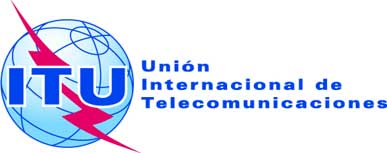 SESIÓN PLENARIADocumento 177-S5 de diciembre de 2014Original: inglésACTADE LADECIMONOVENA SESIÓN PLENARIAACTADE LADECIMONOVENA SESIÓN PLENARIAViernes 7 de noviembre de 2014, a las 08.35 horasViernes 7 de noviembre de 2014, a las 08.35 horasPresidente: Sr. W. MIN (República de Corea)Presidente: Sr. W. MIN (República de Corea)Asuntos tratadosDocumentos1Declaraciones1672Plazo para el depósito de declaraciones adicionales-